City of SadievilleP.O. Box 129, 605 Pike Street Sadieville, Kentucky 40370AGENDASPECIAL CITY MEETING TUESDAY, MAY, 2020 – 6:00 P.M.CITY HALLCALL TO ORDERMOMENT OF SILENCEROLL CALL/DETERMINATION OF QUORUMCITIZEN COMMENTS (SIGN-IN REQUIRED)OLD AND NEW BUSINESSMAYORPREVIOUS MINUTES APPROVAL Special Meeting May 7, 2020FINANCIAL REPORTS APPROVALFIRST READING OF BUDGET FOR 2020-2021CITY ATTORNEYUPDATE ON PROPERTIES AND LIENS THAT THE CITY IS RESPONSIBLE FORPUBLIC SAFETYPUBLIC WORKSPARKS & RECREATIONREQUESTING $200 TO PURCHASE FLOWERS FOR THE CITYBAPTIST CHURCH HOLDING SERVICE AT PIKE ST PARKWOMENS TOILET NEEDS REPAIR AT PIKE ST PARKCHANGING THE CITY WIDE YARDSALE TO OCT 2 AND 3WATER FOUNTAIN AT PARK NEEDS TO BE INSTALLEDBROKEN LIGHTS IN PAVILION BY POLICE STATIONSTREETS, TRAILS AND WALKWAYSCITY CLERK REPORTDELINQUENT PROPERTY TAXES – JERRY BRISTOLPROPERTY TAX UPDATE FOR 2020CLEANING UP BACK DECK AND BASEMENT PATIOADJOURNMENT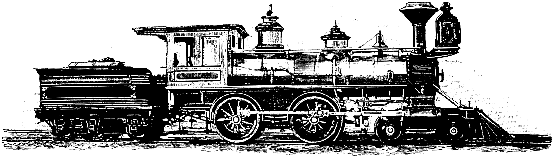 